ПРИМЕРЫ ОЦЕНОЧНЫХ СРЕДСТВДЛЯ ОЦЕНКИ ПРОФЕССИОНАЛЬНОЙ КВАЛИФИКАЦИИ «БУХГАЛТЕР»МОСКВА 2017ПАСПОРТ КОМПЛЕКТА ОЦЕНОЧНЫХ СРЕДСТВ1.1. Область примененияКомплект оценочных средств предназначен для оценки квалификации «Бухгалтер»Профессиональный стандарт БухгалтерУровень квалификации  1.2. Инструменты оценки для теоретического этапа  экзаменаОбщая информация по структуре комплекта оценочных средств:Количество заданий с выбором ответа: 40Количество заданий с открытым ответом: 0Количество заданий на установление соответствия: 0Количество заданий на установление последовательности:  0Время выполнения теоретического этапа экзамена: 90 минут1.3. Инструменты для практического этапа экзамена1.4. Материально-техническое обеспечение оценочных мероприятий:компьютеры с программным обеспечением без доступа к сети интернет и справочно-правовымПримеры оценочных средств для теоретического этапа профессионального экзаменаВопрос №1 Вопрос: Можно ли в процессе использования нематериального актива изменить в бухгалтерском учете способ его амортизации?  Выберите один вариант ответа.Варианты ответаВ зависимости от положений учетной политики организации.Нельзя, так как способ начисления амортизации устанавливается при оприходовании нематериального актива и не подлежит изменению.Можно, так как необходимо каждый год проверять метод начисления амортизации на необходимость его уточнения.Вопрос №2 Вопрос: Назовите документы в области регулирования бухгалтерского учета в соответствии с Федеральным законом «О бухгалтерском учете»?  Выберите один вариант ответа.Варианты ответа:План счетов бухгалтерского учета и инструкции по их применению; положения (стандарты) по бухгалтерскому учету.Федеральные, отраслевые стандарты, рекомендации в области бухгалтерского учета, стандарты экономического субъекта.Положения и стандарты, устанавливающие принципы, правила и способы ведения учета и отчетности для таможенных целей.Вопрос №3 Вопрос: Что относится к прочим расходам в бухгалтерском учете? Выберите все верные по правилам ПБУ варианты ответов.Варианты ответов:Суммы процентов, уплаченные за пользование денежными средствами.Сумма уценки активов;Суммы кредиторской и депонентской задолженности, по которым истек срок исковой давности.Возмещение причиненных организацией убытков.Вопрос № 4Вопрос: Выберите все верные варианты ответа. В целях налогообложения прибыли к доходам относятся...Варианты ответа:Доходы от реализации товаров (работ, услуг) и имущественных прав.Внереализационные доходы.Прочие доходы.Ключ к тестуПравила обработки результатов и принятия решения о допуске (отказе в допуске) к практическому этапу экзамена:К практическому этапу экзамена допускаются соискатели, правильно ответившие на 70% вопросовПример оценочного средства для практического этапа профессионального экзаменаЗАДАНИЕ НА ВЫПОЛНЕНИЕ ТРУДОВЫХ ДЕЙСТВИЙ В МОДЕЛЬНЫХ УСЛОВИЯХТрудовое действие (действия):Денежное измерение объектов бухгалтерского учета, осуществление соответствующих бухгалтерских записей и подготовка информации для составления оборотно-сальдовой ведомости Типовое задание: Осуществление соответствующих бухгалтерских записей и составление оборотно-сальдовой ведомости УсловиеОстатки по синтетическим счетам (руб.)Организацией были приняты к бухгалтерскому учету следующие факты хозяйственной жизни:Организация приобрела у юридического лица исключительное право на товарный знак стоимостью 25960 руб. (в том числе НДС). Сумма задолженности за нематериальный актив перечислена с расчетного счета. Нематериальный актив принят к учету.В соответствии с договором купли-продажи приобретено оборудование, требующее монтажа. Стоимость оборудования, согласно договору, составляет 165200 руб. (в том числе НДС). Стоимость транспортных услуг по доставке оборудования на склад организации 11800 руб. (в том числе НДС). Счета поставщиков оплачены с расчетного счета.Получены счета поставщиков за коммунальные услуги основным производственным цехом -  53100 руб. (в том числе НДС); В течении месяца с расчетного счета организации были произведены перечисления денежных средств поставщикам за коммунальные услуги 53100 руб.  Предъявлены к вычету суммы НДС.Организация отгрузила покупателю готовую продукцию и предъявила ему счет на сумму 177000 руб., в том числе НДС. Фактическая себестоимость проданной продукции составила 82 000 руб., расходы на продажу составили 17 000 руб. Денежные средства от покупателя за полученную им продукцию поступили на расчетный счет организации.  Определен финансовый результат от продажи готовой продукции.ЗаданиеНа основе исходных данных составить оборотно-сальдовую ведомость. Информацию представьте в следующем виде:Оборотно-сальдовая ведомость (тыс. руб.)Условия выполнения задания:1. Место (время) выполнения задания: здесь и сейчас2. Максимальное время выполнения задания: 180 минут 3. Вы можете воспользоваться компьютерами с программным обеспечением без доступа к сети интернет и справочно-правовым системамКлюч к практическому заданию:журнал регистрации хозяйственных операцийОборотно сальдовая ведомость (тыс. руб.)Положительное решение о соответствии квалификации соискателя положениям профессионального стандарта в части трудовой функции  «Денежное измерение объектов бухгалтерского учета и текущая группировка фактов хозяйственной жизни»,  «Итоговое обобщение фактов хозяйственной жизни» принимается при удовлетворении всем установленным критериям оценки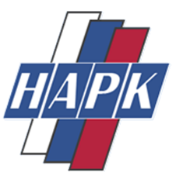 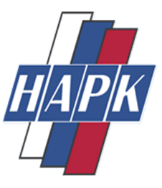 Предмет оценкиКритерии оценки № № задания123Знания законодательства о бухгалтерском учете (Федеральный закон № 402-ФЗ «О бухгалтерском учете» от 06.12.2011)балл за задание1-2Знания  законодательства Российской Федерации по вопросам оформления первичных учетных документов балл за задание3-4Знания законодательства о бухгалтерском учете (Указание Банка России от 11.03.2014 N 3210-У  «О порядке ведения кассовых операций юридическими лицами и упрощенном порядке ведения кассовых операций индивидуальными предпринимателями и субъектами малого предпринимательства»)балл за задание5-6Знания о порядке составления сводных учетных документов в целях осуществления контроля и упорядочения обработки данных о фактах хозяйственной жизнибалл за задание7-8Знания законодательства о бухгалтерском учете (Положение по бухгалтерскому учету «Учетная политика организации» (ПБУ 1/2008)балл за задание9-10Знания законодательства о бухгалтерском учете (Положение по бухгалтерскому учету «Учет активов и обязательств, стоимость которых выражена в иностранной валюте»  ПБУ 3/2006)балл за задание11Знания законодательства о бухгалтерском учете (Положение по бухгалтерскому учету «Учет материально-производственных запасов» ПБУ 5/01)балл за задание12-13Знания законодательства о бухгалтерском учете (Положение по бухгалтерскому учету «Учет основных средств» ПБУ 6/01)балл за задание14-15Знания законодательства о бухгалтерском учете (Положение по бухгалтерскому учету «Доходы организации» ПБУ 9/99)балл за задание16Знания законодательства о бухгалтерском учете (Положение по бухгалтерскому учету «Расходы организации» ПБУ 10/99)балл за задание17Знания законодательства о бухгалтерском учете (Положение по бухгалтерскому учету «Учет нематериальных активов» ПБУ 14/2007)балл за задание18Знания законодательства о бухгалтерском учете (Положение по бухгалтерскому учету «Учет расходов по займам и кредитам» ПБУ 15/2008)балл за задание19Знания законодательства о бухгалтерском учете (Положение по бухгалтерскому учету «Учет расчетов по налогу на прибыль организации» ПБУ 18/02балл за задание20Знания законодательства о бухгалтерском учете (Положение по бухгалтерскому учету «Учет финансовых вложений» ПБУ 19/02)балл за задание21-22Знания  законодательства Российской Федерации по вопросам хранения и изъятия регистров бухгалтерского учетабалл за задание23-24Знания  законодательства Российской Федерации в области  социального и медицинского страхованиябалл за задание25-26Знания  законодательства Российской Федерации в области  пенсионного обеспечениябалл за задание27Знания законодательства о налогах и сборах (Налоговый кодекс РФ часть 1 раздел VI. Налоговые правонарушения и ответственность за их совершение)балл за задание28Знания законодательства о налогах и сборах (Налоговый кодекс РФ часть II раздел VIII Федеральные налоги, Глава 21)балл за задание29Знания законодательства о налогах и сборах (Налоговый кодекс РФ часть II раздел VIII Федеральные налоги, Глава 23)балл за задание30Знания законодательства о налогах и сборах (Налоговый кодекс РФ часть II раздел VIII Федеральные налоги, Глава 25)балл за задание31-32Знания законодательства о налогах и сборах (Налоговый кодекс РФ часть II раздел IX Региональные налоги и сборы)балл за задание33Знания гражданского законодательства (Гражданский кодекс РФ, раздел III подраздел 1 «Общие положения об обязательствах)балл за задание34Знания гражданского законодательства (Гражданский кодекс РФ, раздел III подраздел 2 «Общие положения о договоребалл за задание35Знания административного законодательства (Кодекс об административных правонарушениях, глава 15. Административные правонарушения в области финансов, налогов и сборов)балл за задание36Знания трудового законодательства (Трудовой  кодекс РФ, часть III, раздел IV Рабочее время)балл за задание37Знания трудового законодательства (Трудовой  кодекс РФ, часть III, раздел V Время отдыха)балл за задание38Знания трудового законодательства (Трудовой  кодекс РФ, часть III, раздел VI Оплата и нормирование труда)балл за задание39Знания трудового законодательства (Трудовой  кодекс РФ, часть III, раздел VII Гарантии и компенсации)балл за задание40Предмет оценкиКритерии оценки Тип и количество заданий123ТД - Денежное измерение объектов бухгалтерского учета и осуществление соответствующих бухгалтерских записей.Подготовка информации для составления оборотно-сальдовой ведомости. 1. Искажение оценки влияния хотя бы одного факта хозяйственной жизни на числовые значения показателей оборотно-сальдовой ведомости за отчетные периоды не должно превышать 10% (ст. 15.11 КоАП)Практическое задание – Осуществление соответствующих бухгалтерских записей и составление оборотно-сальдовой ведомости. №№ заданияПравильные варианты ответа 132231,2,441,2№счетаНаименование счетаДтКт01Основные средства495000002Амортизация основных средств105000004Нематериальные активы14000005Амортизация нематериальных активов6000010Материалы18000020Основное производство5200043Готовая продукция14200044Расходы на продажу2000050Касса150051Расчетный счет75000060Расчеты с поставщиками5300062Расчеты с покупателями9000068Расчеты по налогам и сборам13050069Расчеты по социальному страхованию5410070Расчеты с персоналом по оплате труда11960076Расчеты с разными дебиторами и кредиторами2830080Уставный капитал453000083Добавочный капитал18000084Нераспределенная прибыль120000Номер счетаНаименование счетовСальдо на начало периодаСальдо на начало периодаОбороты за периодОбороты за периодСальдо на конец периодаСальдо на конец периодаНомер счетаНаименование счетовДебетКредитДебетКредитДебетКредитКритерии оценки 1. Искажение оценки влияния хотя бы одного факта хозяйственной жизни на числовые значения показателей оборотно-сальдовой ведомости за отчетные периоды не должно превышать 10% (ст. 15.11 КоАП)№п/пСодержание хозяйственных операцийСуммаДтКт1Отражены затраты на приобретение нематериального актива22 00008-560В том числе НДС3 9601960Оплачена контрагенту договорная стоимость исключительного права25 9606051Принят к учету объект нематериальных активов22 0000408-52Принят счет поставщика за поступившее оборудование, требующее монтажа140 0000760В том числе НДС25 2001960Счет транспортной организации за доставку10 0000760В том числе НДС1 8001960Оплачен счет поставщика и счет транспортной компании177 00060513Получены счета поставщиков и сторонних организаций:за коммунальные услуги основным производственным цехом45 0002560НДС8 10019604Оплачены счета поставщиков53 1006051Предъявлены к вычету суммы НДС8 10068195Отражена задолженность покупателя за проданную продукцию177 00062-190-1Отражена сумма НДС, предъявленная покупателю27 00090-368Списывается готовая продукция82 00090-243Списываются расходы на продажу17 000090-244Получена от покупателя на расчетный счет выручка за проданную продукцию177 0005162-1Определен и списан финансовый результат от продажи51 0009099№счетаНаименование счетаОстатки на начало периодаОстатки на начало периодаОборотыОборотыОстатки на конец периодаОстатки на конец периода№счетаНаименование счетаДтКтДтКтДтКтт01Основные средства4950000495000002Амортизация основных средств1050000105000004Нематериальные активы1400002200016200005Амортизация нематериальных активов600006000007Оборудование к установке15000015000008Вложения во внеоборотные активы220002200010Материалы18000018000019НДС по приобретенным ценностям3906081003096020Основное производство520005200025Общепроизводственные расходы450004500043Готовая продукция142000820006000044Расходы на продажу2000017000300050Касса1500150051Расчетный счет75000017700025606067094060Расчеты с поставщиками530002560602560605300062Расчеты с покупателями900001770001770009000068Расчеты по налогам и сборам13050081002700014940069Расчеты по социальному страхованию541005410070Расчеты с персоналом по оплате труда11960011960076Расчеты с разными дебиторами и кредиторами283002830080Уставный капитал4530000453000083Добавочный капитал18000018000084Нераспределенная прибыль12000012000090Продажи17700017700099Прибыли и убытки5100051000Итого632550063255001073220107322063954006395400